Załączniki nr 1 do formularza oferty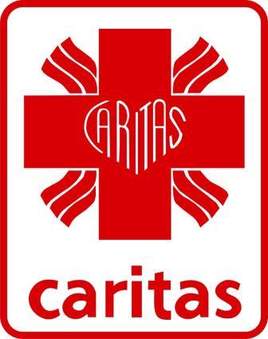 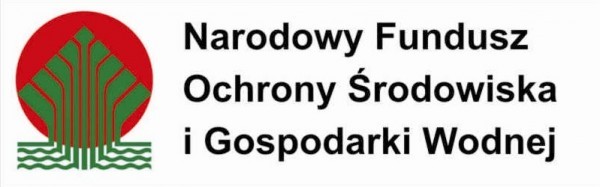 (Pieczęć firmowa Wykonawcy)OŚWIADCZENIE O BRAKU PODSTAW DO WYKLUCZENIASkładając ofertę w postępowaniu na wyłonienie Wykonawcy w zakresie usługi nadzoru inwestorskiego dla przedsięwzięcia pn. „Termomodernizacja i zmniejszenie zużycia energii 
w OŚRODKU WYPOCZYNKOWO-REHABILITACYJNYM CARITAS w Myczkowcach”, Zapytanie ofertowe: 1/2020/NFOŚiGW, oświadczam, że nie podlegam, wykluczeniu z postępowania o udzielenie zamówienia na podstawie art. 24 ustawy z dnia 29 stycznia 2004 r. Prawo zamówień publicznych.Miejscowość, data ........................................................................(pieczęć i podpis osoby uprawnionej doskładania oświadczeń woli w imieniu Wykonawcy)